ФИО руководителя органа управленияАхметова Елена ВладимировнаДолжностьНачальник управления образования АМО "Братский район"Место нахождения665717, Россия, Иркутская область, г. Братск, ул. Комсомольская, 28аАдрес сайтаhttps://brroo.ru/Emailbr-roo@mail.ruДополнительная информацияУправление Учреждением осуществляется в соответствии с законодательством Российской Федерации, Уставом Учреждения и строится на основе принципов единоначалия и коллегиальности. Единоличным исполнительным органом Учреждения является Директор, который осуществляет текущее руководство Учреждением. В Учреждении формируются постоянно действующие коллегиальные органы управления, к которым относятся:1. Общее собрание работников Учреждения;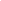 2. Педагогический совет3. Совет обучающихся МКУ ДО "ДДТ"4.Совет родителей МКУ ДО "ДДТ"Совет родителей формируется в целях учета мнения родителей (законных представителей) несовершеннолетних обучающихся по вопросам управления Учреждением, затрагивающим их права и законные интересы.В целях учета мнения обучающихся формируется Совет обучающихся.В целях учета мнения работников Учреждения действует профессиональный союз работников Учреждения.Положения о структурных подразделениях (об органах управления) образовательной организации (при наличии структурных подразделений (органов управления) - структурных подразделений не имеем. 